ATA CIRCUNSTANCIADAProcesso 56/2021PREGÃO 39/2021Aos cinco dias do mês de julho de dois mil e vinte e um às quatorze horas reuniram-se na sala de licitações, a Pregoeira e a Equipe de Apoio designados pelo Decreto n° 2898/2021, com a finalidade de realizar a sessão de lances deste Pregão Presencial, recebendo propostas e lances, bem como, analisando e julgando as propostas das empresas participantes e a documentação dos licitantes detentores das melhores ofertas para:PRESTAÇÃO DE SERVIÇO DE ROÇADA, LIMPEZA E CORTE DE VEGETAÇÃO NO PERÍMETRO URBANO E RURAL DO MUNICÍPIO DE CELSO RAMOS.Importante mencionar que por um erro de digitação, o edital fez a previsão de dois horários para realização do certame. Dessa forma, a decisão da Pregoeira e sua equipe foi em realizar a sessão de licitação no horário maior, para que se houvessem outros interessados, os mesmos pudessem participar.Neste momento pela manhã, havia apenas a empresa VALDOIR CAMARGO, no qual foi avisado que a sessão seria apenas as 14 horas devido a esta divergência.Aberta a sessão, procedeu-se ao exame dos documentos oferecidos pelos interessados presentes, iniciando o credenciamento, constando as declarações dos Licitantes de que atendem plenamente os requisitos de Habilitação estabelecidas no Edital. Abaixo segue lista da forma que aconteceu a verificação da existência de poderes para os lances: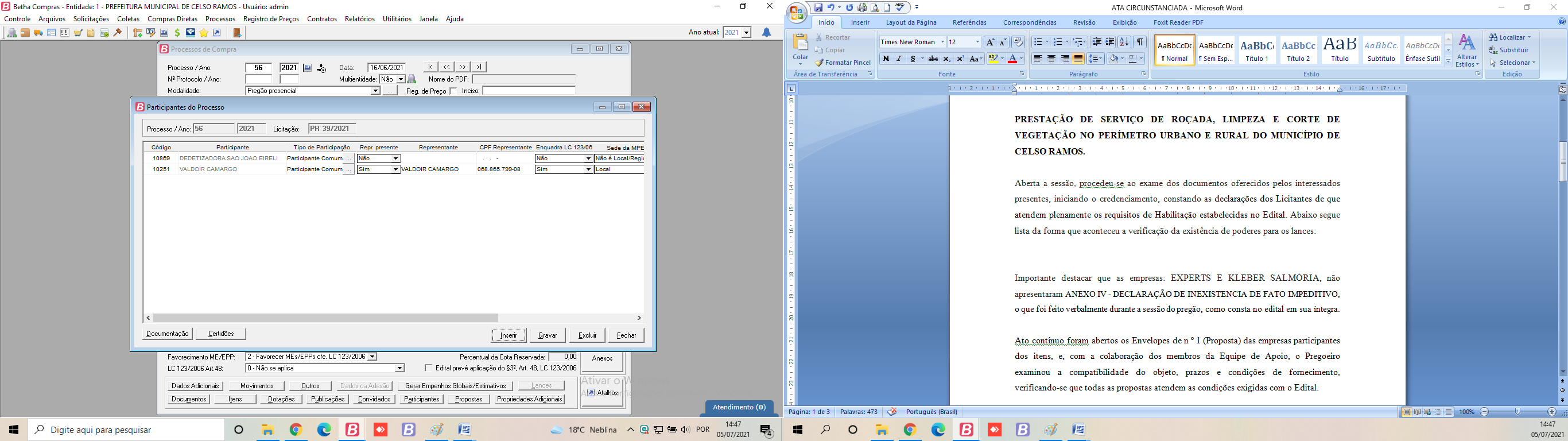 Importante destacar que a empresa DEDETIZADORA SÃO JOAO apresentou credenciamento divergente do solicitado no edital, trazendo procuração em cima de procuração, sem trazer documentos que identificassem as pessoas responsáveis por tais procurações.Assim sendo, foi respeitado o item do Credenciamento, observando o disposto no sub-item 5.3, onde diz que: “A não comprovação de que o interessado ou seu representante possui poderes específicos para atuar no certame, impedirá a licitante de ofertar lances verbais, lavrando-se, em ata, o ocorrido. A recepção dos envelopes far-se-á de acordo com o estabelecido no preâmbulo deste Edital.”Dessa forma, registramos as duas propostas oferecidas.Ato contínuo foram abertos os Envelopes de n º 1 (Proposta) das empresas participantes dos itens, e, com a colaboração dos membros da Equipe de Apoio, o Pregoeiro examinou a compatibilidade do objeto, prazos e condições de fornecimento, verificando-se que todas as propostas atendem as condições exigidas com o Edital.Em sequência, a Pregoeira convidou a empresa VALDOIR CAMARGO para oferecer lances, o que não foi aceito pelo mesmo, registrando em ata seu preço inicial, já mais baixo que da empresa concorrente. Em seguida, foi aberto o envelope de habilitação da empresa participante, onde foi verificada que a mesma deixou de apresentar a CERTIDAO DE FALENCIA E CONCORDATA do sistema EPROC, confundindo-se com a CÍVEL do sistema EPROC.Dessa forma, a empresa foi INABILITADA, pois como tal documento não é classificado como DOCUMENTO FISCAL, o mesmo não tem os benefícios da Lei 123/2006.Por outro lado, foi aberto o envelope da empresa DEDETIZADORA SÃO JOAO, o qual foi verificado que o mesmo apresentou CERTIDAO DE DEBITOS TRABALHISTAS em nome de uma terceira empresa, não cumprindo com o estabelecido no edital, o que restou como INABILITADA.Após este momento a empresa VALDOIR, deixou a sessão presencial, ficando apenas o Sr. LIONSO acompanhando a sessão presencial.Com os ocorridos desta licitação, a mesma foi declarada FRACASSADA.Nada mais havendo tratar, foi encerrada a sessão, cuja presente ata vai rubricada e assinada pelo Pregoeiro, pelos Membros da Equipe de Apoio e pelos representantes das empresas presentes ao final relacionados.Celso Ramos, 05 de julho de 2021._________________________PREGOEIRALARISSA FABIANE DE OLIVEIRAEquipe de apoio:________________________FERNANDA SPAGNOLI STEFANESMEMBRO_________________________DOLIZETE PIO ALVES DE ALMEIDAMEMBRO_________________________MAURICIO LUIS DE FARIASMEMBRO_________________________GINALDO DE JESUS OLIVEIRAMEMBROParticipantes:_________________________		LIONSIO DEDETIZADORA SÃO JOAO